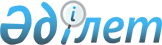 О снятии ограничительных мероприятии и признании утратившим силу решения акима Кокпектинского сельского округа от 25 июня 2020 года № 2 "Об установлении ограничительных мероприятии в селе Толагай Кокпектинского сельского округа Кокпектинского района"Решение акима Кокпектинского сельского округа Кокпектинского района Восточно-Казахстанской области от 13 октября 2020 года № 3. Зарегистрировано Департаментом юстиции Восточно-Казахстанской области 16 октября 2020 года № 7670
      Примечание ИЗПИ.

      В тексте документа сохранена пунктуация и орфография оригинала.
      В соответствии с подпунктом 8) статьи 10-1 Закона Республики Казахстан от 10 июля 2002 года "О ветеринарии", подпунктом 4) пункта 2 статьи 46 Закона Республики Казахстан от 6 апреля 2016 года "О правовых актах", на основании представления Кокпектинской районной территориальной инспекции Комитета ветеринарного контроля и надзора Министерства сельского хозяйства Республики Казахстан от 16 сентября 2020 года № 01-22/321, аким Кокпектинского сельского округа РЕШИЛ:
      1. Снять ограничительные мероприятия на территории села Толагай Кокпектинского сельского округа Кокпектинского района, в связи с проведением комплекса ветеринарных мероприятии по ликвидации очагов бруцеллеза крупного рогатого скота.
      2. Признать утратившим силу решение акима Кокпектинского сельского от 25 июня 2020 года № 2 "Об установлении ограничительных мероприятий в селе Толагай Кокпектинского сельского округа Кокпектинского района" (зарегистрировано в Реестре государственной регистрации нормативных правовых актов за № 7235, опубликовано 1 июля 2020 года в Эталонном контрольном банке нормативных правовых актов Республики Казахстан в электронном виде).
      3. Государственному учреждению "Аппарат акима Кокпектинского сельского округа" Кокпектинского района Восточно-Казахстанской области в установленном законодательством порядке обеспечить:
      1) государственную регистрацию настоящего решения в территориальном органе юстиции;
      2) в течении десяти календарных дней после государственной регистрации настоящего решения направление его копии на официальное опубликование в периодические печатные издания, распространяемые на территории района;
      3) размещение настоящего решения на интернет-ресурсе акима Кокпектинского района после его официального опубликования.
      4. Контроль за исполнением настоящего решения оставляю за собой.
      5. Настоящее решение вводится в действие по истечении десяти календарных дней после дня его первого официального опубликования.
					© 2012. РГП на ПХВ «Институт законодательства и правовой информации Республики Казахстан» Министерства юстиции Республики Казахстан
				
      И.о. акима 

С. Байсенгиров
